UNIVERSIDAD TECNOLÓGICA DE PEREIRALABORATORIO No. 4      QUÍMICA II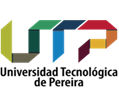 EL RELOJ DE YODOOBJETIVOEstudiar experimentalmente factores que controlan la velocidad de una reacción química específica.TEORÍAEn la presente práctica estudiaremos el efecto de la concentración y la temperatura sobre la velocidad de una reacción química en la que toman parte el ión yodato, IO3- y el ión bisulfito, HSO3- en medio acuoso ácido. La reacción se lleva a cabo en las siguientes etapas:Primera etapa:  el yodato en presencia del bisulfito se reduce lentamente a yoduro:		IO3- + 3HSO3-  →   I- + 3HSO4-Segunda etapa:  el yodato reacciona lentamente con el yoduro para formar yodo:		5I- + 6H+ + IO3-   →   3I2 + 3H2OTercera etapa:  el yodo liberado se reduce rápidamente por el bisulfito:		I2 + HSO3- + H2O   →  2I- + SO42- + 3H+Esta última reacción es tan rápida que el yodo no aparece sino hasta que todo el bisulfito ha sido oxidado.Cuarta etapa:	XI2 + YI- + almidón  →   complejo yodo-almidón						(negro)Se dispone en la práctica de dos soluciones acuosas: una de yodato de potasio, KIO3 y la otra de bisulfito de sodio, NaHSO3, las cuales se mezclan entre sí cuando se quiere efectuar la reacción. Así mismo la disolución acuosa de NaHSO3 contiene almidón soluble. El almidón tiene la propiedad de formar con el yodo molecular una sustancia intensamente azul, casi negra, que indica que en la reacción se ha producido yodo molecular.Tal como se va a efectuar la reacción entre el ión IO3- y el ión bisulfito HSO3- es necesario tener siempre un exceso del ión IO3-; de tal forma, que en todas las reacciones se gasta todo el HSO3- disponible. En la reacción de la segunda etapa se produce I2 molecular que se consume en la reacción de la tercera etapa antes de poder formar la sustancia azul con el almidón. Sin embargo, cuando todo el HSO3- se haya gastado no se puede efectuar ya más la tercera etapa de la reacción y el I2 molecular se irá acumulando pudiendo entonces formar la sustancia azul con el almidón. En todas las reacciones que se van a efectuar en la práctica se usa la misma cantidad de HSO3-, el cual es el reactivo limitante; y por lo tanto, todas las reacciones proceden hasta el mismo punto y producen las mismas cantidades de productos aunque las cantidades de IO3- varíen en las distintas reacciones. La velocidad de reacción se deduce midiendo el tiempo que se gasta desde el momento en que se mezclan los reactivos hasta que aparece el color azul característico del I2 molecular en presencia del almidón. Naturalmente que mientras menos tiempo se gaste, mayor es la velocidad de reacción.Los factores que se van a estudiar y que controlan la velocidad de reacción son:Concentración de uno de los reactivosTemperatura de reacciónEn la práctica el factor a) se estudia variando la concentración del IO3- en la mezcla reaccionante. La concentración del HSO3- siempre se mantiene constante en todas las reacciones. El factor b) se estudia efectuando la misma reacción a varias temperaturas.EQUIPOS Y REACTIVOS6 tubos de ensayo (18x150mm)			1 cronómetro2 pipetas graduadas de 10 mL			1 mechero1 pipeta volumétrica de 10 mL			1 trípode o aro y nuez con rejilla1 vaso de precipitados de 400 mL		3 erlenmeyers de 250 mL1 vaso de precipitados de 600 mL		solución A (KIO3 0.026 M)1 termómetro de -10ºC a 110ºC			solución B (NaHSO3 0.013 M y almidón)PROCEDIMIENTOPARTE A : efecto de los cambios en la concentración del IO3-Utilizando la solución A de KIO3 prepare en los tubos de ensayo las siguientes diluciones:Tubo No.mL de solución AmL de aguaTiempo, s1100282364446528